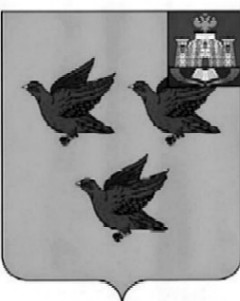 РОССИЙСКАЯ ФЕДЕРАЦИЯОРЛОВСКАЯ ОБЛАСТЬАДМИНИСТРАЦИЯ ГОРОДА ЛИВНЫПОСТАНОВЛЕНИЕ15 ноября 2023 года                                                                                                 № 98 г. ЛивныО внесении изменения в постановление администрации города Ливны от 20 июля 2023 года № 66 «Об организации оказания муниципальных услуг в социальной сфере при формировании муниципального социального заказа на оказание муниципальных услуг в социальной сфере на территории города Ливны»   	В целях поддержания нормативной правовой базы города в актуальном состоянии администрация города Ливны п о с т а н о в л я е т: 	1. Внести в постановление администрации города Ливны от 20 июля 2023 года № 66 «Об организации оказания муниципальных услуг в социальной сфере при формировании муниципального социального заказа на оказание муниципальных услуг в социальной сфере на территории города Ливны» изменение, изложив приложение 1 в новой редакции согласно приложению к настоящему постановлению.2. Опубликовать настоящее постановление в газете «Ливенский вестник» и разместить на официальном сайте администрации города в сети Интернет.3. Контроль за исполнением настоящего постановления возложить на заместителя главы администрации города по социальным вопросам.Глава города								            С.А. Трубицин                                                                                 Приложение к постановлениюадминистрации города Ливныот  ____________ 2023 года  № _____                               «Приложение 1 к постановлениюадминистрации города Ливныот  20 июля 2023 года  № 66Перечень муниципальных услуг в социальной сфере, включенных в муниципальный социальный заказ, по которым исполнителей планируется определять путем отбора исполнителей муниципальной услуги в социальной сфере1.  Реализация дополнительных общеразвивающих программ технической направленности, форма обучения очная (уникальный номер услуги 804200О.99.0.ББ52АЖ72000).2. Реализация дополнительных общеразвивающих программ физкультурно-спортивной направленности, форма обучения очная  (уникальный номер услуги 804200О.99.0.ББ52АЕ52000).3. Реализация дополнительных общеразвивающих программ художественной направленности, форма обучения очная (уникальный номер услуги 804200О.99.0.ББ52АЗ44000).4. Реализация дополнительных общеразвивающих программ туристско- краеведческой направленности, форма обучения очная (уникальный номер услуги 804200О.99.0.ББ52АЗ68000).5. Реализация дополнительных общеразвивающих программ социально-гуманитарной направленности, форма обучения очная (уникальный номер услуги 854100О.99.0.ББ52БЭ28000).6. Реализация дополнительных общеразвивающих программ естественнонаучной направленности, форма обучения очная (уникальный номер услуги 804200О.99.0.ББ52АЖ96000).»